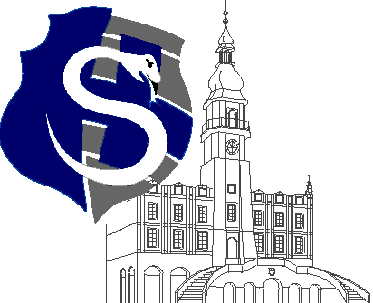 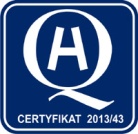 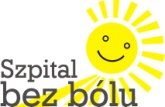 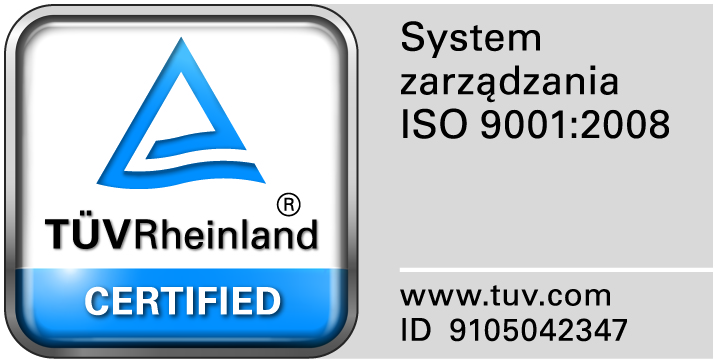 					                                                                                                                  									Zamość 2017-05-09                                                                             Do  Wszystkich WykonawcówDot: Przetargu nieograniczonego nr 5/PN/17  Dostawa sprzętu medycznego jednorazowego użytkuWYJAŚNIENIA ZWIĄZANE Z TREŚCIĄ SIWZDziałając zgodnie z art. 38 ust. 2 ustawy Prawo zamówień publicznych ( Dz. U. z 2015 r. poz. 2164 ze zm), w związku z pytaniami  dotyczącymi treści Specyfikacji Istotnych Warunków Zamówienia – Zamawiający przesyła treść pytań nadesłanych do w/w postępowania wraz z odpowiedziami.Pytanie 1 Projekt umowy – par. 1 ust. 3Prosimy o wykreślenie par. 1 ust. 3 Projektu umowy. Proponowany zapis stanowi obejście art. 144 ustawy z dnia 29 stycznia 2004 roku Prawo zamówień publicznych zakazującego jakichkolwiek zmian umowy w stosunku do treści oferty, na podstawie której dokonano wyboru wykonawcy. Niedopuszczalne jest wymaganie od Wykonawcy, aby był przygotowany na zmianę ilości poszczególnych pozycji towaru, czyli przedmiotu zamówienia (a tym samym zmianę umowy), w sposób zależny jedynie od woli Zamawiającego. SIWZ zawiera bowiem, stosownie do art. 36 ust. 1 pkt 3 ustawy pzp opis przedmiotu zamówienia, stanowiącego integralna część umowy o zamówienie, i wykonawca składa ofertę, która jest związany, tylko w zakresie tak opisanego przedmiotu. Tylko w ten sposób wykonawca, znając przedmiot zamówienia, tj. poszczególne pozycje towaru i ich ilość, może prawidłowo przygotować i skalkulować ofertę. Zamawiający oczekując od wykonawcy pełnej gotowości na zmianę przedmiotu zamówienia, tj. ilości poszczególnych pozycji towaru, według własnego uznania, samowolnie ingeruje w treść umowy (zmienia jej przedmiot), co jest niedopuszczalne w świetle art. 144 pzpOdpowiedź: Zamawiający nie zmienia zapisów projektu umowy.Pytanie 2 Projekt umowy – par. 1 ust. 2W odniesieniu do zapisów SIWZ, sugerujących konieczność uwzględnienia w cenie oferty wszystkich kosztów związanych z realizacją zamówienia, zwracamy się z prośbą o podanie prognozowanej ilości zamówień, składanych przez Zamawiającego w trakcie realizacji umowy zamówienia publicznego.Powyższe stanowi niezbędne informacje, konieczne do właściwego przygotowania oferty przetargowej w zakresie dokonania właściwej wyceny wyrobów, w koszt którego Wykonawcy powinni wkalkulować koszt wykonywanych dostaw.Dodatkowo wnosimy o wprowadzenie do par. 1 ust. 2 projektu umowy zapisu o następującym brzmieniu:„Zamawiający zastrzega sobie prawo do częściowej realizacji umowy, jednak niezrealizowana wartość umowy nie może być większa niż 30% wartości umowy”.Zgodnie z opinią UZP, zamawiający każdorazowo określa minimalny poziom zamówienia, który zostanie zrealizowany, co pozwala wykonawcom na rzetelne i właściwe dokonanie wyceny oferty, wskazując jednocześnie dodatkowy zakres - margines, którego realizacja jest uzależniona od wskazanych w kontrakcie okoliczności skutkujących zmniejszonym zapotrzebowaniem i stanowi uprawnienie zamawiającego, z którego może, ale nie musi on skorzystać. Także w orzeczeniu Krajowej Izby Odwoławczej z dnia 8 stycznia 2008 r. (sygn. akt KIO/UZP 22/07) Izba wskazała, że niedopuszczalną praktyką jest określenie przez zamawiającego jedynie górnej granicy swojego zobowiązania, bez wskazania nawet minimalnej ilości, czy wartości, którą na pewno przeznaczy na potrzeby realizacji przedmiotu zamówienia. Taki sposób określenia przedmiotu zamówienia nie spełnia wymogów art. 29 ust 2 ustawy Pzp, który nakazuje, aby przedmiot zamówienia był opisany w sposób wyczerpujący i konkretny". Brak w postanowieniach umowy tego istotnego elementu pozostawia wykonawcę w niepewności, co do zakresu, jaki uda mu się zrealizować w ramach umowy, oraz uniemożliwia kalkulację ceny umownej, które może prowadzić do asekuracyjnego zawyżania cen. W efekcie na wykonawcę zostaje przerzucone całe ryzyko gospodarcze umowy, co z kolei stoi w sprzeczności z zasadą równości stron umowy.  Odpowiedź: Zamawiający nie zmienia zapisów projektu umowy.Pytanie 3 Projekt umowy – par. 4 ust. 5 pkt. 1)Prosimy o zmianę terminu dostaw na 3 dni roboczych.Odpowiedź: Zamawiający nie zmienia zapisów projektu umowy.Pytanie 4 Projekt umowy – par. 7 ust. 4Prosimy o odniesienie kary umownej do wartości brutto niezrealizowanej części umowy. Obwarowanie Wykonawcy tak wysokimi karami umownymi jak w par. 7 ust. 4stoi w sprzeczności z istotą instytucji kary umownej. Zgodnie z Orzecznictwem Sądu Najwyższego (Wyrok z dnia 29.12.1978r., IV CR 440/798)  “Kara umowna – jako rażąco wygórowana powinna ulec zmniejszeniu w stopniu dostosowanym do tej dysproporcji. W przeciwnym razie kara umowna – tracąc charakter surogatu odszkodowania (art.483 § 1 k.c.) - prowadziłaby do nie uzasadnionego wzbogacenia wierzyciela”.Odpowiedź: Zamawiający nie zmienia zapisów projektu umowy.Pytanie 5 Zadanie nr 15 poz. 1, 2, 3Zwracamy się do Zamawiającego z prośbą o dopuszczenie w ww. pozycjach możliwości wyceny opakowań = 50 szt. z jednoczesnym przeliczeniem wymaganych ilości.Odpowiedź: Wyrażamy zgodę z właściwym przeliczeniem ilości.Pytanie 6 Zadanie nr 15 poz. 1-3Jeśli Zamawiający nie dopuści możliwości wyceny opakowań, zwracamy się wówczas z prośbą o dopuszczenie w ww. pozycjach możliwości podania ceny jednostkowej do 4 miejsc po przecinku.Odpowiedź: Nie wyrażamy zgody.Pytanie  7 Zadanie nr 15 poz. 1Prosimy o dopuszczenie w ww. pozycji elektrod prostokątnych o rozmiarze 44 x 30 mm, pozostałe parametry pozostaną bez zmian.Odpowiedź: Zamawiający podtrzymuje zapisy SIWZ.Pytanie 8 Zadanie nr 15 poz. 1Prosimy o dopuszczenie w ww. pozycji elektrod okrągłych z języczkiem o rozmiarze 45 x 42 mm, pozostałe parametry pozostaną bez zmianOdpowiedź: Dopuszczamy.Pytanie 9 Zadanie nr 15 poz. 3Prosimy o wyjaśnienie czy Zamawiający w ww. pozycji oczekuje elektrody z prostokątnym podłużnym nacięciem  na mocowanie kabla bez przecięcia boków elektrody co powoduje że elektroda nie ulega rozerwaniu w trakcie aplikacji?Odpowiedź: TAKPytanie 10 Zadanie nr 15 poz. 8, 9Prosimy o wyjaśnienie czy w ww. pozycji należy zaoferować papiery oryginalne czy Zamawiający dopuści również papiery będące zamiennikami.Odpowiedź: Zamawiający dopuszcza  papiery będące zamiennikami.Pytanie 11 Zadanie nr 15 poz. 12Prosimy o podanie rozmiaru papieru wymienionego w poz. 12  tj. szerokości i długości rolki. Czy Zamawiający ma na myśli papier 50 mm x 30 m?Odpowiedź: TAK , rozm. 50 mm x 30 m.Pytanie 12 Zadanie nr 15 poz. 12Prosimy o wyjaśnienie czy papier w poz. 12 ma być gładki czy w kratkę?Odpowiedź: W kratkę.Pytanie 13 - zadanie nr  2Poz. 3 - Prosimy o wydzielenie z pakietu nr 2 pozycji nr 3 - przyrządu IS , bursztynowego lub dopuszczenie przyrządu IS,  bursztynowego , standardowego o następujących parametrach : przyrząd do przetaczania płynów infuzyjnych IS, bursztynowy , sterylny, jednorazowego użytku, apirogenny, nietoksyczny, zaopatrzony w ostry koniec komory kroplowej, odpowietrznik zaopatrzony w filtr przeciwbakteryjny, zamykany klapką, filtr w komorze kroplowej zabezpieczający przed większymi cząsteczkami 15 mikrometrów, dren  o długości min. 150 cm, rolkowy regulator przepływu ( zacisk rolkowy) z możliwością mocowania drenu, łącznik Luer-Lock umożliwiający szczelne połączenie przyrządu z kaniulą dożylną. Pakowany pojedynczo. Nie zawierający ftalanów.Takie rozwiązania umożliwią zaoferowanie przyrządów większej liczbie oferentów i złożenia konkurencyjnej oferty.Odpowiedź: Zgodnie z siwz.Pytanie 14 - zadanie nr 1Poz. 4  Prosimy o dopuszczenie zaoferowania strzykawki 20 ml, pakowanej po 80 szt., z przeliczeniem na opakowania 80 szt. tj. 1000 op.Odpowiedź: Zamawiający dopuszcza.Poz. 5 - Prosimy o dopuszczenie zaoferowania strzykawki do insuliny z igłą 0,33x13mm. Pozostałe wymogi zgodnie z SIWZ. Takie rozwiązania umożliwią złożenie ofert konkurencyjnych większej liczbie oferentów.Odpowiedź: Zamawiający dopuszcza.Poz. 12 - Prosimy o dopuszczenie zaoferowania igły wykonanej ze stali nierdzewnej, z otworem bocznym, przeznaczonej do pobierania leków m.in. z fiolek, tępej nie przeznaczonej do iniekcji, sterylnej, o konstrukcji igły minimalizującej wytwarzanie skrawków z korków gumowych,                          o rozmiarze G18 1,2x40, pakowane po 100szt.Takie rozwiązania umożliwią złożenie ofert konkurencyjnych większej liczbie oferentów.Odpowiedź: Zgodnie z siwz.Pytanie 15 Zadnie nr 1 poz. 4Prosimy Zamawiającego o dopuszczenie przeliczenia w formularzu asortymentowo- cenowym na opakowania po 80 szt.Odpowiedź: Zamawiający dopuszcza.Pytanie 16 Zadanie nr 1 poz. 5Prosimy Zamawiającego o dopuszczenie strzykawki do tuberkuliny z dołączoną igłą w rozmiarze 0,33 x 13 mm.Odpowiedź: Zamawiający dopuszcza.Pytanie 17 Zadanie nr 1 poz. 7Czy Zamawiający wymaga w/w pozycji strzykawki Janeta o poj. 100 ml z podwójną skalą pomiarową.Odpowiedź: Zamawiający dopuszcza.Pytanie 18 Zadanie nr 1 poz. 8, poz. 10Czy Zamawiający wymaga w/w pozycji strzykawki trzyczęściowej do pomp infuzyjnych o poj. 50/60 ml  z podwójną skalą pomiarową.Odpowiedź: TAK.Pytanie 19 Zadanie nr 1 poz. 12Czy Zamawiający wymaga igły do pobierania leków od jednego producenta tak jak w pozycji 13-18.Odpowiedź: NIEPytanie 20 Zadanie nr 2 poz. 1Czy Zamawiający wymaga przyrządu do przetaczania płynów infuzyjnych IS oznaczonych na opakowaniu jednostkowym w kolorze niebieskim tak jak oznacza się infuzję.Odpowiedź: TAK.Zadanie nr 21 poz. 2Czy Zamawiający wymaga przyrządu do przetaczania krwi TS w opakowaniu folia/papier.Odpowiedź: TAK.Pytanie 22 Zadanie nr 2 Czy Zamawiający dopuści w poz. 1 przyrząd do przetaczania płynów infuzyjnych IS bez możliwości mocowania drenu?Odpowiedź: Zgodnie z siwz.Pytanie 23 Zadanie nr 2 Czy Zamawiający wymaga w poz. 1 przyrząd  do przetaczania płynów infuzyjnych IS bez ftalanów?Odpowiedź: Zgodnie z siwzPytanie 24 Zadanie nr 2 Czy Zamawiający wymaga w poz. 1 przyrząd  do przetaczania płynów infuzyjnych IS o komorze min. 5 cm?Odpowiedź: Zamawiający wymaga w poz. 1 przyrząd  do przetaczania płynów infuzyjnych IS o  komorze standardowej długości min. 5,5cm.Pytanie 25 Zadanie nr 2 Czy Zamawiający wymaga w poz. 1 przyrząd  do przetaczania płynów infuzyjnych IS pakowany folia papier z niebieskimi napisami pozwalającymi na rozróżnienie przeznaczenia produktu?Odpowiedź: TAK.Pytanie 26 Zadanie nr 2 Czy Zamawiający wydzieli poz. 1 -  przyrząd  do przetaczania płynów infuzyjnych IS do osobnego pakietu?Odpowiedź: Zgodnie z siwz.Pytanie 27 Zadanie nr 3 poz. 1Czy Zamawiający dopuści Jednorazowe maski medyczne  z włókniny na troki, gramatura 25 g/m2 pakowane w opakowania kartonowe po 50 szt.Odpowiedź: Nie,  gram. min.60 g/m2.Pytanie 28 Zadanie nr 3 poz. 2 Czy Zamawiający dopuści Czepek pielęgniarski  typu beret, gramatura 16 g/m2, o średnic w granicach 50 cm, pakowane w opakowanie foliowe po 100 szt.?Odpowiedź: Dopuszczamy.Pytanie 29 Zadanie nr 3 Poz. 5Czy Zamawiający wymaga fartuch włókninowy niesterylny o gramaturze min. 20 g/m2 wykończony mankietami, wiązany na troki, pakowany w opakowanie foliowe a’10 szt., w rozmiarze uniwersalnym?Odpowiedź: Dopuszczamy.Pytanie 30 Zadanie nr 3 Poz. 8Czy Zamawiający dopuści fartuch typu przedniak pakowane w opakowanie foliowe a’100 szt.?Odpowiedź: Zgodnie z siwz.Pytanie 31 Zadanie nr 3Czy Zamawiający wydzieli poz. 1-3, 5,8-9 do osobnego pakietu albo dopuści w zadaniu nr 3 wycenę na pozycje? Pozwoli to złożenie większej ilości konkurencyjnych ofert.Odpowiedź: Zgodnie z siwz.Pytanie 32 Zadanie nr 12Czy Zamawiający wydzieli do osobnego pakietu poz. 7-12? Pozwoli to na złożenie większej ilości konkurencyjnych ofert? Albo dopuści wycenę na pozycje?Odpowiedź: Zgodnie z siwz.Pytanie 33 W związku ze zmianą podstaw wykluczenia Wykonawcy z postępowania o udzielenie zamówienia publicznego, stosownie do  art.96 ustawy Prawo zamówień publicznych oraz  4 ust 1 rozporządzenia Ministra Rozwoju w sprawie protokołu postępowania o udzielenie zamówienia publicznego, zwracamy się z prośbą o przekazanie danych figurujących w pkt.4 protokołu tj. danych dotyczących osób wykonujących czynności w postępowaniu o udzielenie zamówienia.Odpowiedź:  Osoby wykonujące czynności w postępowaniu o udzielenie zamówienia:Kierownik zamawiającego: mgr inż. Mariusz Paszko – Prezes ZarząduKomisja w składzie:Mariusz Maluga – Przewodniczącymgr inż. Dorota Wydmińska – Z-ca PrzewodniczącegoElżbieta Bartnik    - sekretarzmgr inż. Renata Król  - członek5.  mgr Anna Gieleta       - członekPytanie 34  Dotyczy Zadanie nr 17, poz. 1-7Czy Zamawiający dopuści rękawy o przepuszczalności powietrza (1,47kPa) nie mniejszej niż 11,4 µm/Pa*s, wytrzymałości na rozciąganie liniowe na sucho w kierunku walcowania nie mniej niż 7,2 kN/m; w kierunku poprzecznym nie mniej niż 3,8 kN/m oraz pięciowarstwowej folii (wliczając warstwę kleju)?Odpowiedź: Zgodnie z siwz.Pytanie 35  Dotyczy Zadanie nr 17, poz. 8-11Czy Zamawiający dopuści papier o zawartości chlorków nie więcej niż 0,05%, zawartości siarczanów nie więcej niż 0,25% oraz wytrzymałości na rozciąganie liniowe na mokro w kierunku walcowania nie mniej niż 0,8 kN/m; w kierunku poprzecznym nie mniej niż 0,5 kN/m?Odpowiedź: Dopuszczamy.Pytanie 36  Dotyczy zadania nr 12 poz. 3Wnosimy do Zamawiającego o wydzielenie z zadania nr 12 poz. 3 do osobnego zadania np. 12A. Podział pakietu nie narusza zapisów ustawy Prawo Zamówień Publicznych, spowoduje większą konkurencyjność, a więc pozwoli wyłonić dostawcę oferującego lepszy jakościowo towar po niższej cenie.Odpowiedź: Zgodnie z siwz.Pytanie 37  Dotyczy § 4 ust. 5 pkt. 1 wzoru umowyProsimy o określenie terminu uzupełnienia braków ilościowych na min. 5 dni roboczych. Reklamację będziemy realizować jak najszybciej, ale rzeczywiste warunki to uznanie zasadności reklamacji, co wiąże się z wizytą Przedstawiciela oraz wysyłka.Odpowiedź: Zgodnie z siwz.Pytanie 38  Dotyczy § 7 ust. 4 wzoru umowyW w/w ustępie Zamawiający może obciążyć Wykonawcę karą umowną w wysokości 10 %  wartości umowy w przypadku jej rozwiązania z przyczyn leżących po stronie Wykonawcy.Naszym zdaniem , kary umowne winny być naliczane od wartości netto niezrealizowanej części umowy podobnie jak odsetki za zwłokę w płatnościach naliczane są od wartości niezapłaconych faktur w terminie a nie od wartości wszystkich wystawionych faktur. Taki zapis sprawia że strony umowy nie są równoprawne.Prosimy zatem aby kary umowne naliczane były tylko od wartości nie wykonanego świadczenia ( czyli umowy).Odpowiedź: Zgodnie z siwz.